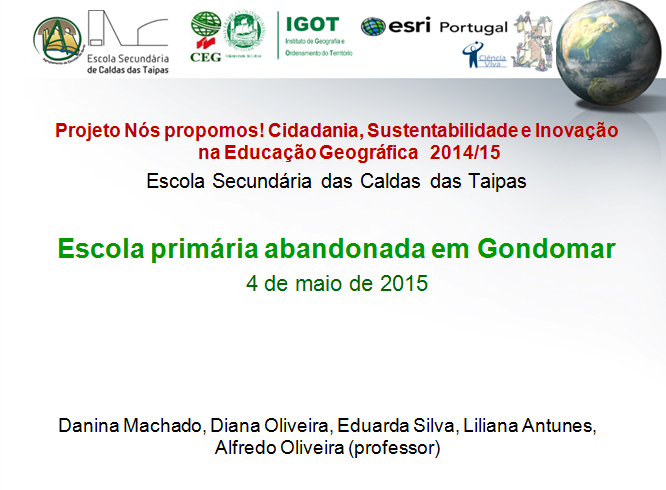 Para a realização deste trabalho fizemos uma visita de estudo à Câmara Municipal de Guimarães com a nossa turma, também fizemos algumas perguntas ao presidente da freguesia de Gondomar. De ambas a entidades obtivemos a mesma resposta, que para a escola primária não existia qualquer projeto. Na Junta de freguesia fomos informadas que na escola estavam a decorrer atividades para a população mais idosa, mas que não é nada fixo e o que nós queremos propor é algo que seja permanente.Para obtermos uma conclusão decidimos fazer um pequeno inquérito à população, cerca de 50 pessoas da freguesia. Desse inquérito conseguimos obter informação que as 50 pessoas que realizaram o inquérito estavam cientes da escola abandonada e que 42% (21 pessoas) da população prefere que a escola tenha como função um centro de dia e 24% (12 pessoas) prefere que seja um centro de convívio.Devido à população de Gondomar ser uma população adulta e idosa, o nosso grupo, como proposta final acha que a escola primária deve-se tornar num centro de dia com a finalidade de que as pessoas possam passar lá o dia em convívio com outras pessoas, terem entretenimento, fazerem algo apelativo e interessante, terem as refeições a horas, entre outros fatores.